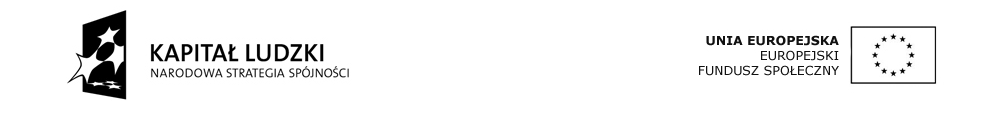 OŚWIADCZENIE UCZESTNIKA PROJEKTU O WYRAŻENIU ZGODY NA PRZETWARZANIE DANYCH OSOBOWYCHW związku z przystąpieniem do Projektu Fizyka Plus realizowanego w ramach Programu Operacyjnego Kapitał Ludzki wyrażam zgodę na przetwarzanie moich danych osobowych.Oświadczam, iż przyjmuję do wiadomości, że: administratorem tak zebranych danych osobowych jest Minister Infrastruktury i Rozwoju pełniący funkcję Instytucji Zarządzającej dla Programu Operacyjnego Kapitał Ludzki, mający siedzibę przy ul. Wspólnej 2/4, 00-926 Warszawa;moje dane osobowe będą przetwarzane wyłącznie w celu udzielenia wsparcia, realizacji projektu Fizyka Plus ewaluacji, kontroli, monitoringu i sprawozdawczości w ramach Programu Operacyjnego Kapitał Ludzki;moje dane osobowe mogą zostać udostępnione innym podmiotom wyłącznie w celu udzielenia wsparcia, realizacji projektu Fizyka Plus ewaluacji, kontroli, monitoringu i sprawozdawczości w ramach Programu Operacyjnego Kapitał Ludzki;podanie danych jest dobrowolne, aczkolwiek odmowa ich podania jest równoznaczna z brakiem możliwości udzielenia wsparcia w ramach Projektu;mam prawo dostępu do treści swoich danych i ich poprawiania.…..……………………………………………………………………………………MIEJSCOWOŚĆ I DATACZYTELNY PODPIS UCZESTNIKA PROJEKTU